El tiempo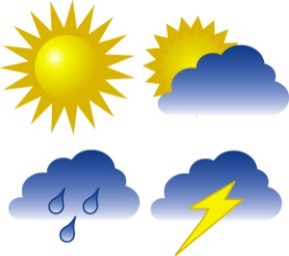 La frecuencia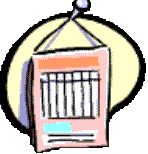 		¿Cuándo?En/A la casa de…El parqueLa playa La piscinaLa canchaEl conciertoEl centro comercialEl cine¿Que tiempo hace?Hace calor	Hace frescoHace frioLlueveNievaEsta nubladoSon ____ gradosSiempreA vecesNuncaCasiDe vez en cuando¿Cuándo es el/la _____?Es el (#) de (month)El/los (day of the week)Esta tardeEsta nocheMañana Próximo/a